ANNEXE 2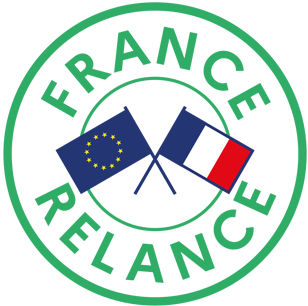 Dossier de candidature et liste des pièces justificativesInvestissements dans la cadre d’une démarche territoriale (Futur PAT) Le projet doit être présenté dans son ensemble afin de pouvoir mesurer son éligibilité et sa pertinence au regard des critères du cahier des charges de l'appel à candidatures.Merci de bien vouloir compléter chacune des rubriques et de transmettre ce document joint à votre demande. Toute rubrique non renseignée rendra caduque la demande.NOTE : des pièces annexes éventuelles (10 pages maximum), laissées à l’appréciation du candidat pour étayer sa demande (études – opportunité, faisabilité, viabilité économique -, plans, devis, lettres de partenariats, communications…)1- Intitulé du projet2- Présentation du demandeur de la subventionQui est le demandeur de la subvention ?  Le porteur s’engageant dans le cadre d’une démarche territoriale (futur PAT)Un porteur de projet engagé dans le cadre d’une démarche territoriale (futur PAT) Identification du demandeur dans le cadre duquel l’(les) investissement(s) est(sont) réalisé(s) : Si le demandeur n’est pas le porteur de la démarche territoriale :Nom du porteur s’engageant dans le cadre d’une démarche territoriale : ………………………………….…………………………Validation de la demande de subvention par le porteur engagé dans le cadre d’une démarche territoriale => pièce justificative = annexe 5Identification du demandeur de la subvention : Nom : …………………………………………………………………………………………….SIRET : ……………………………………………………………………………………………Statut juridique (entreprise, collectivité, association …) …………………Adresse : ……………………………………………………………………………………....Téléphone : …………………………………………………………………………………..Courriel : ………………………………………………………………………………………Nom/prénom et coordonnées du représentant légal : ………………….…………………………………………………………………………………………………….Identification du responsable légal de la structure demandant la subvention : Nom/ prénom : …………………………………………………………………………..Fonction : …………………………………………………………………………………..Téléphone : ………………………………………………………………………………..Courriel : …………………………………………………………………………………….Identification du responsable du projet (si différent du représentant légal) : Nom/ prénom : …………………………………………………………………………..Téléphone : ………………………………………………………………………………..Courriel : …………………………………………………………………………………….3-  Caractéristiques du projet Le territoire du projet :Globalement, le projet se déroule sur un territoire : Caractérisation :  CommuneÉtablissement public de coopération intercommunal (EPCI)Pôle d’équilibre territorial et rural (PETR) Parc Naturel Régional (PNR) DépartementSurface géographique totale (en km²) : ……………………………………Nombre d’habitants : ……………………………………………………………….La(es) thématique(s) principale(s) du projet : (plusieurs cases peuvent être cochées) Soutien à la production et transformation de produits durables et de qualité,Soutien à la distribution, commercialisation de produits durables et de qualité,Atteinte des objectifs de la loi EGAlim pour la restauration collective,Justice sociale dont lutte contre la précarité alimentaire, Environnement dont la lutte contre les pertes et le gaspillage alimentairesEducation alimentaireSantéMise en valeur du patrimoine alimentaireAutre(s) (à préciser) : …………………………………………………………………………….4- Présentation détaillée du projet, (maximum 5 pages, hors annexes)Contexte du projet : (enjeux territoriaux – le cas échéant, sur la base du diagnostic partagé -, historique du projet, …)Echéance envisagée pour la labellisation du PAT Date prévisionnelle de dépôt de la demande de la labellisation de niveau 1 : Objectifs du projet (objectif général et objectifs spécifiques) : Résumé du projet : (10 lignes max)Points clés du projetLes partenaires du projet : Liste des partenaires du projetLettres de soutien (engagement) des différents partenaires Précisant le nom de la structure partenaire dans le projet ou dans une partie du projet au sein de la démarche territoriale.Description opérationnelleCalendrier du projet (feuille de route de la démarche territoriale)Actions envisagéesSi le partenaire d’aide est le porteur de la démarche territoriale, indiquer toutes les actions de tous les partenaires.Si le demandeur d’aide est un porteur de projet au sein de la démarche territoriale, indiquer uniquement les actions qui le concernent.*uniquement si la demande d’aide est réalisée par le porteur de la démarche territorialeBudget détaillé : Récapitulatif du budget (investissements par partenaire) et du plan de financement : remplir le tableau de l’annexe 3 Montant global de la subvention demandée : ……………………………………………………………………………….5 - Livrables (maximum 1/2 page)Indiquer les livrables prévus pour le projet6 - Modalités de suivi et d’évaluation du projet (maximum 1/2 page)Proposer des indicateurs qualitatifs et quantitatifs de suivi et d’évaluation du projet7- Actions de valorisation du projet (maximum 1/2 page)Indiquer les actions de communication prévues dans le cahier des charges de l'appel à candidature (sans oublier l'apposition du logo France Relance tels qu'indiqué dans le cahier des charges)8- Critères d’éligibilité – Plan de relance DROMCompléter les éléments du projet répondant à chaque critère dans le tableau ci-dessous :LISTE DES PIÈCES JUSTIFICATIVESVoir page suivanteListe des pièces à joindreAnnexe 3 : Budget et plan de financement prévisionnelsAnnexe 4 : Déclaration d'aides publiques (« de minimis »)Annexe 5 : Validation du projet par le porteur de la démarche territoriale (futur PAT) Nom du partenaireStatut juridiqueContributions (technique, financière, organisationnelle, etc...)Contributions (technique, financière, organisationnelle, etc...)Nom du partenaireStatut juridiqueAcquises (préciser)En cours (préciser)DatesÉtapes clésEx : 05/2021Edition de la fiche de poste de l’animateurActionActionActionNombre debénéficiaires concernés et territoireLieu de réalisationDate prévisionnelle de lancementIntervenants prévus Budget prévisionnel de l’actionIntitulé Objectif Nom du porteur *Nombre debénéficiaires concernés et territoireLieu de réalisationDate prévisionnelle de lancementIntervenants prévus Budget prévisionnel de l’actioncritèresRequisÉléments du projet qui correspondent aux requisDémarche territorialeLe projet s’intègre dans une démarche territorialisée, visant à relocaliser l’agriculture et une alimentation durable et de qualité, accessible à tousDémarche permettant de mettre en place un PAT avant 2024Le projet participe aux objectifs et enjeux du futur PATViabilité économiqueLe projet est viable économiquement (investissement et fonctionnement) Engagement de communicationLe porteur s’engage à afficher à ses frais de manière visible sur chacune des réalisations  financées (véhicules, magasin, locaux de stockage ou de transformation, supports de formation…), ainsi que sur tous les outils de communication (affiches, tracts, supports  d’information, de publicité) dans le cadre du projet « alimentation locale et solidaire ») le logo du ministère de l'Agriculture et de l'Alimentation et de « France Relance» pendant au moins 3 ans après l’attribution éventuelle de l’aide.Pour tousPour tousPour tousPièces obligatoires- Le dossier de candidature complété (annexe 2) ;- Le budget et plan de financement prévisionnels détaillés du projet (annexe 3) ;- La lettre d’engagement des différents partenaires précisant leur implication dans la démarche territoriale ;- Le formulaire de déclaration des aides publiques rempli (annexe 4) ; - Une lettre de demande de subvention, adressée à la DAAF de Mayotte, datée et signée par le représentant légal de l’organisme habilité à engager la structure, reprenant l’objet de la demande, l’identité du porteur et le montant de l’aide ;- Si le demandeur n’est pas le porteur de la démarche territoriale, formulaire de validation du projet par le porteur la démarche territoriale (annexe 5) ; - Un RIB au format IBAN ;- Tout document justificatif (devis ou autre) relatif aux différentes dépenses prévisionnelles subventionnées ;- Tout élément complémentaire (études, plans, visuels, plaquettes …) de description du projet.Pièces obligatoires- Le dossier de candidature complété (annexe 2) ;- Le budget et plan de financement prévisionnels détaillés du projet (annexe 3) ;- La lettre d’engagement des différents partenaires précisant leur implication dans la démarche territoriale ;- Le formulaire de déclaration des aides publiques rempli (annexe 4) ; - Une lettre de demande de subvention, adressée à la DAAF de Mayotte, datée et signée par le représentant légal de l’organisme habilité à engager la structure, reprenant l’objet de la demande, l’identité du porteur et le montant de l’aide ;- Si le demandeur n’est pas le porteur de la démarche territoriale, formulaire de validation du projet par le porteur la démarche territoriale (annexe 5) ; - Un RIB au format IBAN ;- Tout document justificatif (devis ou autre) relatif aux différentes dépenses prévisionnelles subventionnées ;- Tout élément complémentaire (études, plans, visuels, plaquettes …) de description du projet.Pièces obligatoires- Le dossier de candidature complété (annexe 2) ;- Le budget et plan de financement prévisionnels détaillés du projet (annexe 3) ;- La lettre d’engagement des différents partenaires précisant leur implication dans la démarche territoriale ;- Le formulaire de déclaration des aides publiques rempli (annexe 4) ; - Une lettre de demande de subvention, adressée à la DAAF de Mayotte, datée et signée par le représentant légal de l’organisme habilité à engager la structure, reprenant l’objet de la demande, l’identité du porteur et le montant de l’aide ;- Si le demandeur n’est pas le porteur de la démarche territoriale, formulaire de validation du projet par le porteur la démarche territoriale (annexe 5) ; - Un RIB au format IBAN ;- Tout document justificatif (devis ou autre) relatif aux différentes dépenses prévisionnelles subventionnées ;- Tout élément complémentaire (études, plans, visuels, plaquettes …) de description du projet.Pour les entreprises agricoles ou non agricoles Pour les associationsPour les collectivitésPièces obligatoires- Extrait K bis de moins de 6 mois ou inscription au registre concerné ;- Attestation sur l’honneur de régularité de la situation au regard des obligations fiscale et sociale ;- Bilan et compte de résultat des deux derniers exercices comptables ;Le cas échéant :- Attestation de déclaration des aides « de minimis » perçues lors des 3 dernières années.Pièces obligatoires- Délibération approuvant l’opération et son plan de financement OU date prévue pour la délibération ;- Composition du conseil d’administration et du bureau ;- Document CERFA n°12156*05 signé ;- Copie des statuts de l'association tels que déposés à la Préfecture ;- Rapport d’activité de l’année n-1- pour les associations d'aide alimentaire ou d'insertion, personnes morales de droit privé : copie de l'habilitation nationale ou régionale à recevoir des dons, conformément au code de l'action sociale et des familles.Le cas échéant- Attestation de non récupération de TVAPièces obligatoires- Délibération approuvant l’opération et son plan de financement OU date prévue pour la délibération.Le cas échéant- Attestation de non récupération de TVA.